Hodina TVORIVÉHO PÍSANIA  3. ročníkÚloha : Napíš 3 pozitíva a 3 negatíva toho čo momentálne prežívašNajčastejšie odpovedePOZITÍVA                                                  nemusím ráno vstávaťsme celá rodina spolumôžem sa viac hraťNEGATÍVAchýbajú mi spolužiaci, učitelia, pani vychovávateľkynemôžem chodiť von a keď idem tak s rúškouveľa úloh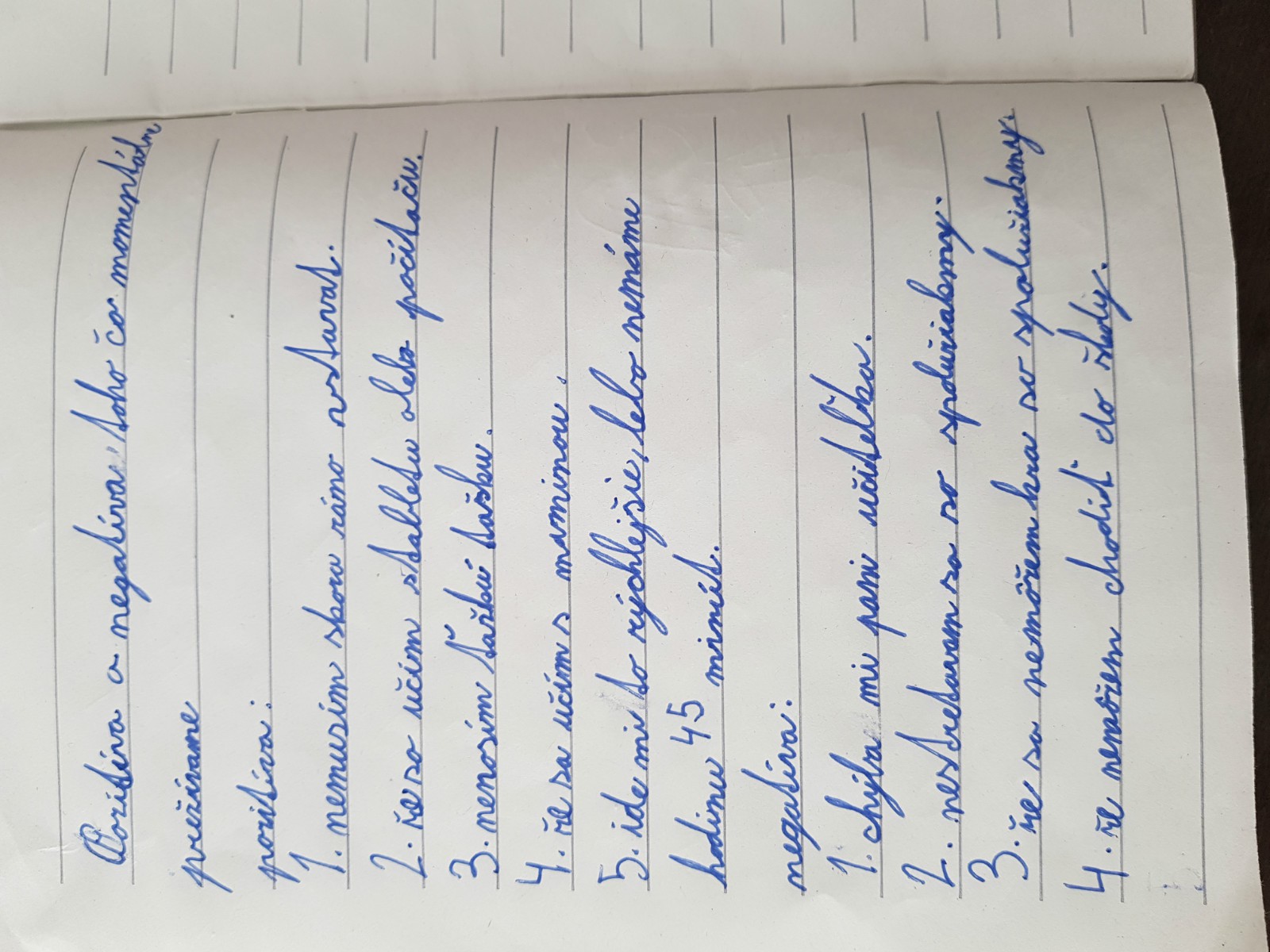 VTIPNÉ ODPOVEDEcelý deň som v pyžames mamou to je nemožnébabka mi varí čo chcemmamina nemá takú trpezlivosť ako pani učiteľkaže keď nejakú úlohu nechápem nevysvetlí mi to odborníkmusím behať s knihami hore dolenemôžem si dať v reštaurácii kofoluešte keby ma neotravovala sestra a ocino